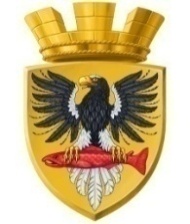                           Р О С С И Й С К А Я   Ф Е Д Е Р А Ц И ЯКАМЧАТСКИЙ КРАЙП О С Т А Н О В Л Е Н И ЕАДМИНИСТРАЦИИ ЕЛИЗОВСКОГО ГОРОДСКОГО ПОСЕЛЕНИЯ   «25»   января   2021                                                                         №  27-пВ соответствии с Федеральным законом от 06.10.2003 № 131-ФЗ «Об общих принципах организации местного самоуправления в Российской Федерации», Федеральным законом от 27.07.2010 № 210-ФЗ «Об организации предоставления государственных и муниципальных услуг», Уставом Елизовского городского поселения Елизовского муниципального района в Камчатском крае, руководствуясь постановлением администрации Елизовского городского поселения от 19.12.2018 № 2219-п «О разработке и утверждении административных регламентов осуществления муниципального контроля и административных регламентов предоставления муниципальных услуг»,ПОСТАНОВЛЯЮ:1. Утвердить административный регламент по предоставлению администрацией Елизовского городского поселения муниципальной услуги по предоставлению  мер социальной поддержки при оплате жилья и коммунальных услуг отдельным категориям граждан, проживающим на территории Елизовского городского поселения согласно приложению к настоящему постановлению.2.   	Муниципальному казенному учреждению «Служба по обеспечению деятельности администрации Елизовского городского поселения» опубликовать (обнародовать) настоящее постановление в средствах массовой информации и разместить в информационно – телекоммуникационной сети «Интернет» на официальном сайте администрации Елизовского городского поселения.3. 	Настоящее постановление вступает в силу после официального опубликования (обнародования).4. 		Контроль за исполнением настоящего постановления возложить на заместителя Главы администрации Елизовского городского поселения.Глава администрацииЕлизовского городского поселения                                           Д.Б. Щипицын                       Об утверждении административного регламента по предоставлению администрацией Елизовского городского поселения  муниципальной услуги по предоставлению мер социальной поддержки при оплате жилья и коммунальных услуг отдельным категориям граждан, проживающим на территории Елизовского городского поселения